ГАСПРАНОВА ЕКАТЕРИНА НИЗАМОВНА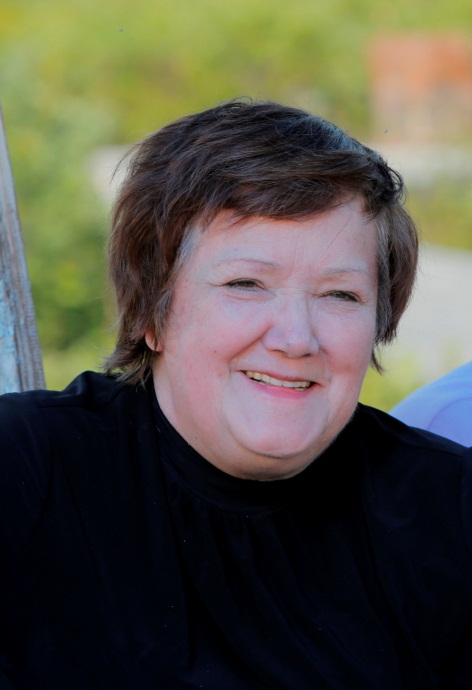 Гаспранова Екатерина Низамовна родилась 1 августа 1949 года в г. Иванове.В 1966 году окончила Дудинскую среднюю школу №1 и поступила в Ивановский государственный педагогический институт им. Д.А. Фурманова. Окончила его в 1970г., получив квалификацию учителя русского языка и литературы, продолжила династию учителей своей семьи.Учитель в третьем поколении, из семейной династии педагогов. Педагогический стаж составляет свыше 40 лет. Проводила курсы повышения квалификации в районных центрах Таймыра. Работала учителем русского языка и литературы Дудинской средней школы № 5. Руководила методическим объединением учителей гуманитарного цикла, организовывала предметные недели, выставки, интеллектуальные марафоны, литературные вечера. Победитель конкурса национального проекта «Образование». В 2008 году ей присвоено звание «Почетный гражданин Таймыра».